Varsel om felles nasjonalt tilsyn med Voss kommune - grunnskuleopplæring for vaksneFylkesmannen i Vestland skal føre tilsyn med Voss kommune med tema grunnskuleopplæring for vaksne. Tilsynet vert opna med dette varselet.Etter opplæringslova § 14-1 første ledd har Fylkesmannen heimel til å føre tilsyn med at kommunane og fylkeskommunane oppfyller dei pliktene dei er pålagde i eller i medhald av opplæringslova kapittel 1-16 (kommunepliktene). Reglane i kommunelova kapittel 10 A gjeld for denne tilsynsverksemda.Tilsynet går ut på å kontrollere om Voss kommune følgjer regelverket i opplæringslova med forskrift. For å kontrollere dette undersøker vi kommunens praksis ved Voss vaksenopplæring.I dette tilsynet er Voss kommune vald ut på bakgrunn av storleiken på vaksenopplæringssenteret og at Voss kommune leverer vaksenopplæringstenester til omkringliggjande kommunar. Tilsynet vil bli gjennomført som eit dokumenttilsyn.  Dersom det blir aktuelt å gjennomføre intervju vert dette avtalt seinare.Fylkesmannen i Hordaland gjennomførte eit informasjonsmøte 7. februar 2018 på Statens Hus der dei gjekk igjennom lov og regelverk som er aktuelt for tilsynet og gav ei innføring i bruk av RefLex.Tema for tilsynetTemaet for tilsynet er grunnskuleopplæring for vaksne. Under dette temaet vert desse punkta kontrollert: Grunnskuleopplæring for vaksne: Rettleie og behandle søknadar (RefLex)Gje rettleiing og vurdere retten til vaksne som ynskjer/søkjer om grunnskuleopplæring, kartleggje opplæringsbehov og gjennomføre realkompetansevurdering.  Forvaltningslova §§ 2, 11, 17 og kapittel IV og V, opplæringslova §§ 4A-1, 4A-2, 4A-8, 5-3 og forskrift til opplæringslova §§ 4-3, 4-4, 4-13 og 4-33a.Gjere vedtak som oppfyller opplæringsretten og oppfyller krava til enkeltvedtak, samt å sette i gang opplæringa.Opplæringslova §§ 4A-1, 4A-2, 4A-12 og 5-3, jf. 4A-8 og 5-1, forskrift til opplæringslova § 4-1 og forvaltningslova §§ 2, 11a, 23, 24, 25 og 27Skuleeigars forsvarlege system: Rettleie og behandle søknader (RefLex)Kommunen sitt forsvarlege system for å følgje opp rettleiinga, handsaminga av søknadar. Opplæringslova § 13-10.Gjennomføring av tilsynetTilsynet går føre seg på følgjande måte:Voss kommune og Voss vaksenopplæring sender inn dokumentasjon via RefLex slik:Tema: Grunnskuleopplæring for vaksne: Rettleie og behandle søknaderVi ber rektor og tre lærarar (gruppesvar) om å fylle ut eigenvurdering og leggje ved understøttande dokumentasjon under dette temaet i RefLex.Tema: Skuleeigars forsvarlege system: Grunnskuleopplæring for vaksneVi ber rektor og skuleeigar om å fylle ut eigenvurdering og leggje ved understøttande dokumentasjon under dette temaet i RefLex. I tillegg ber vi om dokumentasjon av enkeltvedtak om rett til grunnskule opplæring for vaksne,enkeltvedtak som konkluderer med ikkje rett til grunnskule opplæring, enkeltvedtak om rett til spesialundervisning, tilhøyrande sakkunnig vurdering og IOPenkeltvedtak som konkluderer med ikkje rett til spesialundervisningeventuell søknad om realkompetansevurdering, tilhøyrande vedtak om realkompetanse og kompetansebevisVoss kommune skal sende inn fem enkeltvedtak av kvar type. Denne dokumentasjonen må sendast med vanleg post.Vi kontrollerer dokumentasjonen.Vi hentar i tillegg informasjon frå våre eigne system, offentlege register og informasjon på nettstaden til kommunen.Vi vurderer vaksenopplæringssenterets praksis opp mot regelverket.Vi utarbeider ein rapport der våre vurderingar og konklusjonar kjem fram. Dersom vi finn brot på regelverket, skriv vi ein førebels rapport. De kan uttale dykk om innhaldet i den før vi eventuelt lagar ein endeleg rapport med rettefrist.Vi publiserer den ferdige rapporten på vår heimeside.Dersom vi framleis finn brot på regelverket etter rettefristen, gjer vi eit vedtak om pålegg.De får eit eige brev når vi avsluttar tilsynet.Reglane for framgangsmåten vi har beskrive ovanfor, finn de her:Innhenting av dokumentasjon, jf. opplæringslova § 14-1 første ledd, jf. kommunelova § 60 c.Førehandsvarsel om rett til å uttale dykk, jf. forvaltningslova § 16.Rettefrist før vedtak med pålegg om retting, jf. kommunelova § 60 d.Våre tilsynsrapportar er offentlege, jf. offentleglova § 3.Førebels tidsplan ser slik ut:Frist for innsending av dokumentasjonFrist for innsending av dokumentasjon og eigenvurderingar med vedlegg i RefLex er 12. mars 2019.Vi ber kommunen arbeide ut eit oversyn over dokumentasjonen som blir sendt inn.Kontaktpersonar hos Fylkesmannen i VestlandJannike Haaland Haarr, seniorrådgjevar og tilsynsleiartelefon:555 72 272, e-post: fmhojhh@fylkesmannen.noAndreas Bratshaug Stenersen, seniorrådgjevartelefon:555 72 169, e-post: fmhoabs@fylkesmannen.no Vi ber skuleeigar om å melde tilbake kven som er kontaktperson for tilsynet ved Voss vaksenopplæring og Voss kommune innan 22. februar 2019.Dokumentet er elektronisk godkjent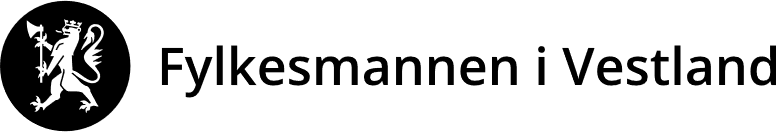 Vår dato:Vår dato:Vår dato:Vår ref:08.02.201908.02.201908.02.20192019/3990Dykkar dato:Dykkar dato:Dykkar dato:Dykkar ref:VOSS KOMMUNEPostboks 1455701 VOSSVOSS KOMMUNEPostboks 1455701 VOSSSaksbehandlar, innvalstelefonSaksbehandlar, innvalstelefonSaksbehandlar, innvalstelefonSaksbehandlar, innvalstelefonVOSS KOMMUNEPostboks 1455701 VOSSVOSS KOMMUNEPostboks 1455701 VOSSLill Mona Solberg, 5764 3105Lill Mona Solberg, 5764 3105Lill Mona Solberg, 5764 3105Lill Mona Solberg, 5764 3105VOSS KOMMUNEPostboks 1455701 VOSSVOSS KOMMUNEPostboks 1455701 VOSSVOSS KOMMUNEPostboks 1455701 VOSSVOSS KOMMUNEPostboks 1455701 VOSSVOSS KOMMUNEPostboks 1455701 VOSSVOSS KOMMUNEPostboks 1455701 VOSSVOSS KOMMUNEPostboks 1455701 VOSSVOSS KOMMUNEPostboks 1455701 VOSSVOSS KOMMUNEPostboks 1455701 VOSSVOSS KOMMUNEPostboks 1455701 VOSS12. mars 2019Frist for innsending av dokumentasjon9. april 2019Utsending av førebels tilsynsrapport16. april 2019Tilbod om sluttmøte30. april 2019Frist for kommunen med å kommentere førebels tilsynsrapport14. mai 2019Utsending av endeleg tilsynsrapportMed helsingJohn Ole Vange (e.f.)seksjonsleiarLill Mona Solbergseniorrådgjevar